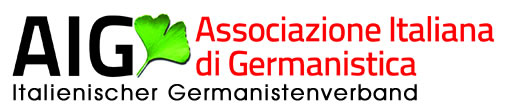 Domanda di partecipazione al Bando 2024 dell’AIG - Associazione Italiana di Germanistica per n. 2 contributi di ricerca all’esteroIl/La sottoscritto/a ___________________________________ ____________________________, nato/a a ________________________ prov. _____ il __________, residente a __________________________, Via/Piazza _______________________, indirizzo e-mail __________________________________, telefono __________________________________ CHIEDEdi partecipare alla procedura di selezione per l’attribuzione di uno dei due contributi per ricerca all’estero banditi per il 2024 dall’AIG – Associazione italiana di Germanistica – per il seguente settore scientifico disciplinare (barrare la casella di interesse): L-LIN/13 – Letteratura tedesca L-LIN/14 – Lingua e traduzione - lingua tedesca A tal fine, consapevole delle sanzioni penali, nel caso di dichiarazioni mendaci, richiamate dall’art. 76 del D.P.R. 445/2000 e consapevole altresì di quanto disposto dagli articoli 71 (Modalità dei controlli) e 76 (Norme penali) del D.P.R. 28 dicembre 2000, n. 445, in relazione all’istanza di partecipazione presentata DICHIARAa) di essere socia/o effettiva/o dell’AIG, ovvero di avere versato la quota associativa per gli anni 2023 e 2024 (nel caso di nuovi soci per il solo anno solare 2024); b) di allegare alla presente domanda un curriculum della propria attività scientifica e di ricerca, i cui dati corrispondono al vero;c) di concorrere alla selezione per la realizzazione del progetto di ricerca allegato (massimo 3000 caratteri);d) che il soggiorno all’estero si svolgerà presso _________________________________________, si concluderà entro il 31/12/2024 e la sua durata è prevista in giorni _________________________;e) di non ricevere per le spese di viaggio e alloggio del soggiorno di ricerca per il quale si concorre altre forme di rimborso spese e/o di non usufruire nel periodo di ricerca di borse di studio erogate da enti, istituzioni o università italiane o estere; f) di non essere strutturata/o in ruoli universitari e/o dipendente di altri enti pubblici e privati. Il/La sottoscritto/a dichiara altresì di essere a conoscenza che il difetto di uno o più requisiti di ammissione previsti dal bando è causa di esclusione dalla procedura di selezione. Data, _______________                                      Firma ________________________________